Special Programme (www.unep.org/chemicalsandwaste/special-programme)Project “Strengthening the Enforcement of the Rotterdam Convention in Ukraine and Building Capacity to Counteract Illegal Trafficking of Chemicals” (www.unep.org/chemicalsandwaste/special-programme/projects-database/Ukraine) Train-the-Trainer workshop on the Rotterdam Convention and illegal trafficking of pesticidesAGENDAKhmelnitsky, Ukraine 11-12 October 2017 DraftParticipants Customs (Kyiv and regions)Customs capacity building department (Khmenitsky) Customs academy (Dnipro) Customs education establishment (Irpin) Customs research institute (Khmelnitsky)Phytosanitary Inspection (Kyiv and regions)State Environmental  AcademyState Ecological Inspectorate Border guards academy TrainersFAO / RomeMikhail Malkov / FAO UkraineHertsyk Yarema, SP projectTetyana Shutyak (Khmelnitsky customs capacity building department)Tetyana Omelyanenko (Kievscientist, EU approximation project) ? Dmytro Skrylnikov (attorney, NGO) Tamara Kutonova, SP project 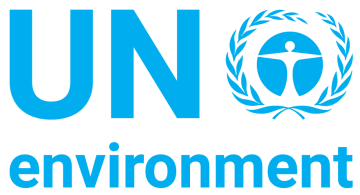 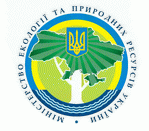 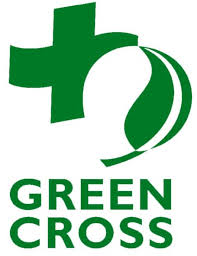 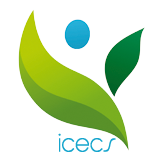 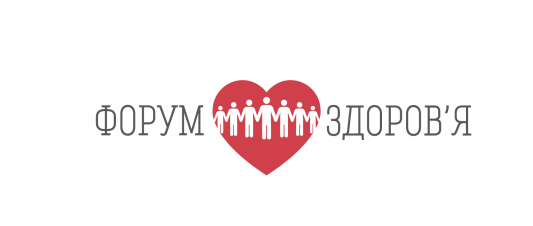 Day  1Day  19.30 – 10.30Registration and coffee 10.30 – 10.50Welcome and opening of the meeting10.50 –  11.10Special Programme UNEP project “Strengthening the Enforcement of the Rotterdam Convention in Ukraine and Building Capacity to Counteract Illegal Trafficking of Chemicals” and objectives of the workshop  - Tamara Kutonova 11.10 – 12.10Tour de table and expectationsRotterdam convention 12.10 – 13.00Introduction to the Rotterdam Convention and its practical implementation – Aleksandar and Yarema13.00 – 14.00Lunch14.00 – 14.30Introduction to the topic of illegal trafficking  of pesticides  - Mikhail 14.30 – 15.00Illegal transportation of pesticides - study of specific cases and ways of detecting illegal traffic – discussion, Mikhail 15.00 – 17.50Lecturing in parallel groups – groups should be pre-set)Group 1  - Aleksandar (moe, sanitary hygienic committee  Rotterdam convention and Annex III  (50’)Rotterdam convention forms (1 hr)Practical exercise on the RC forms (1 hr)Group 2 – Mikhail (education institutions, …Counteract Illegal Trafficking of Chemicals, forms, label, packing (1 hr)Practical lesson on custom forms, label, packing (1 hr)Summing up: ways of Illegal Trafficking of Chemicals, ways to prevent it - group exercise (50’)16.00 – 16.20 Coffee break18.30 Dinner Day 2Day 29.00 – 9.30Summing up conclusions and insights from Day 1 – Tamara Kutonova9.30 – 10.00Final Test - YaremaMethodology of teaching – Tanya, Tanya, Tamara10.00 – 11.00Methodology of teaching: principles, methods, literature, equipment11.0 – 11.20Coffee break11.20 – 13.00 Development of a plan for teaching a given topic - Individual / group work13.00 – 14.00Lunch14.00 – 15.00Simulation of the teaching of the developed lesson - Group work16.00 – 16.20 Coffee break16.20 – 16.50Evaluation and recommendations for simulation16.50 – 17.10 Workshop evaluation - Tamara17.10 – 17.40Delivery of certificates  - TamaraClosing of the workshop – Aleksandar, Mikhail 18.00Dinner